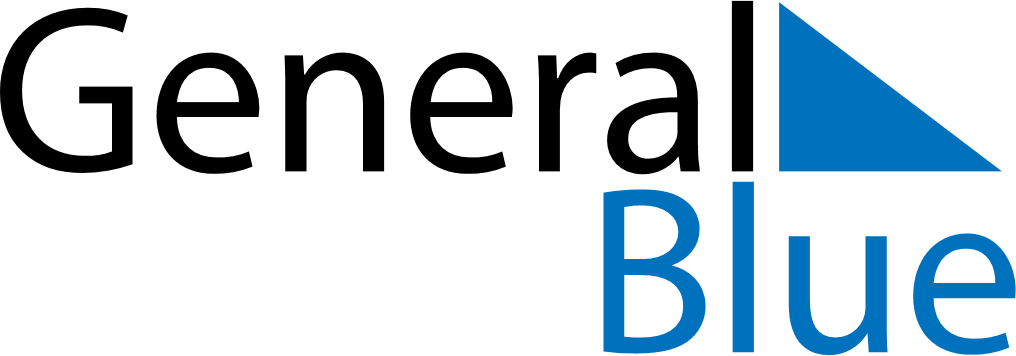 October 2027October 2027October 2027October 2027October 2027October 2027GuatemalaGuatemalaGuatemalaGuatemalaGuatemalaGuatemalaSundayMondayTuesdayWednesdayThursdayFridaySaturday1234567891011121314151617181920212223Revolution Day2425262728293031NOTES